18.05.2020 – kl. IV – matematyka - lekcja online (discord) Przerabiamy lekcję – Utrwalenie dodawania i odejmowania ułamków zwykłych 
o tych samych mianownikach.Zadanie 9 w ćwiczeniach str. 72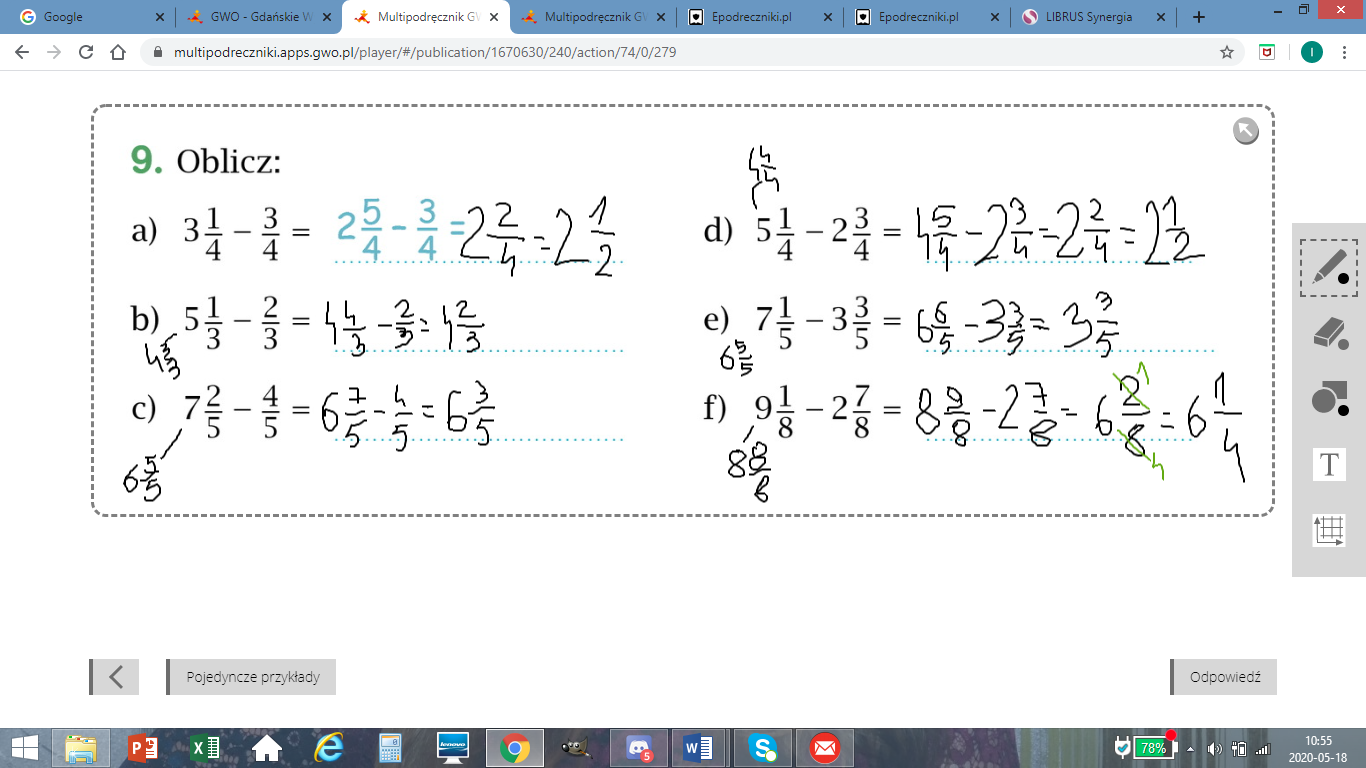 Podręcznik zad. 3 str. 177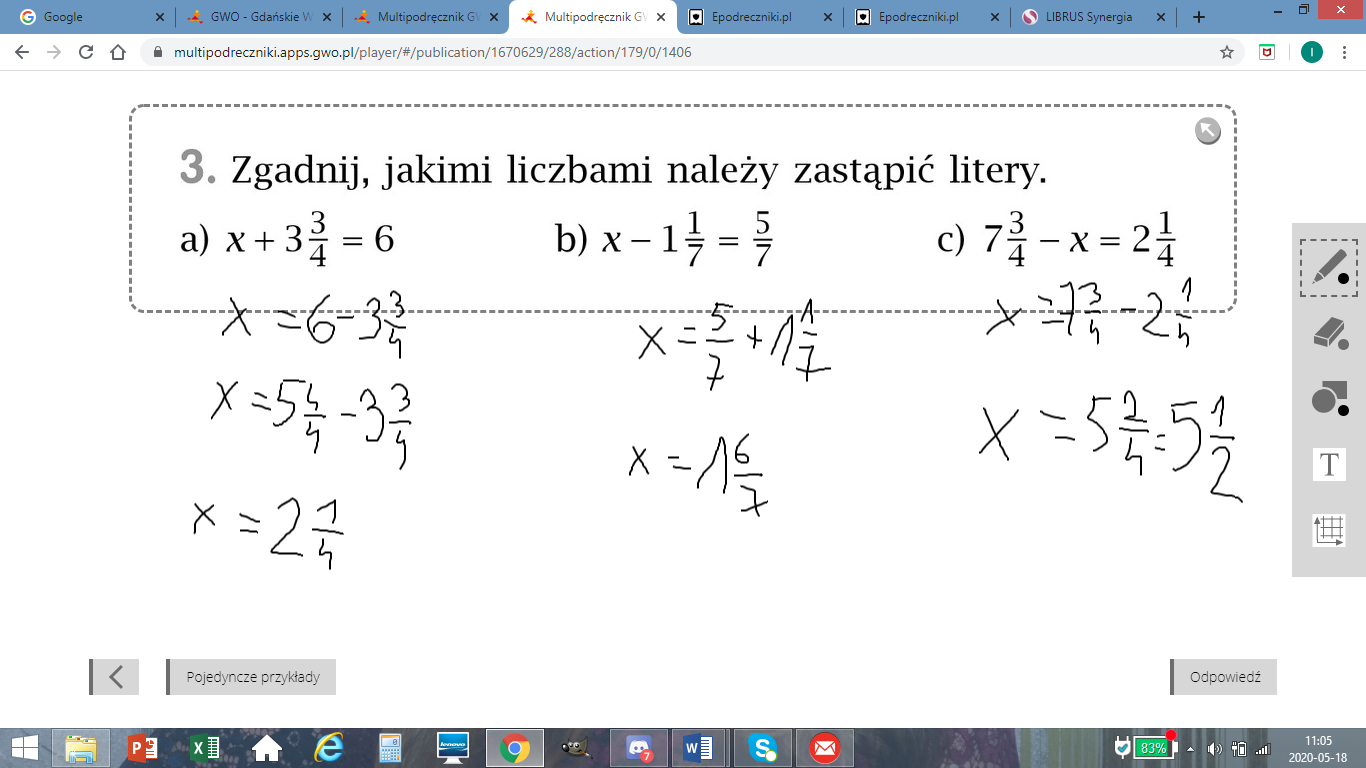 Praca domowa zadanie 4 i 8 str.177 z podręcznika.